INSTRUCTOR, AEMT/EMT/PARAMEDIC (FULL TIME)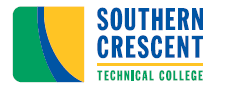 MULTIPLE CAMPUS LOCATIONSMINIMUM QUALIFICATIONS: Bachelor degree is required.  Applicant must have an active AEMT, Cardiac Technician, Paramedic; or RN, RT, NP, PA, or MD/DO credential.  Must possess current NREMT certification and Paramedic/AEMT Instructor License from the Georgia State Office of EMS and Trauma. Two (2) years paid work experience in field within the last seven (7) years. Occupational experience must meet the current requirements of the appropriate licensing boards for the area of instruction.PREFERRED QUALIFICATIONS: Master degree in a health-related profession, EMS or closely related field is strongly preferred. Teaching experience at the post-secondary level is preferred. Specialty provider and/or instructor certifications in fire and emergency related specialties are preferred; active participation in appropriate professional/occupational organizations; excellent human relations skills; computer skills and experience. Experience in BANNER, ANGEL/Blackboard and MS Office. Excellent verbal and written skills are essential.RESPONSIBILITIES: Under general supervision, the individual will prepare lesson plans to teach and achieve program goals and objectives that adhere to state and institutional standards as well as accrediting agency requirements for credited technical/occupational courses in Emergency Medical Technology and Emergency Management. Instructor may be required to teach classes at any location of the college. Evaluates students' progress in attaining goals and objectives prescribed in curriculum.  Requests and maintains supplies and equipment.  Maintains program certification requirements, as appropriate. Prepares and maintains all required documentation and administrative reports related to accreditation and state licensing management.  Ensures safety and security requirements are met in the training area. Attends various professional development training; assist with recruitment, retention and job placement efforts. Meets with students, staff members, and other educators to discuss students' instructional programs and other issues. The position may also require committee and program assignments as well as day/evening classes and activities. Other duties as assigned. Work experience must include the competencies, skills and knowledge levels that the instructor will be expected to teach.COMPETENCIES: Knowledge of pedagogical practice and theory; Knowledge of the mission of postsecondary vocational/technical education;Knowledge of academic course standards;Knowledge of the college’s academic programs;Skill to work cooperatively with students, faculty and staff;Skill in the preparation and delivery of classroom content;Skill to make timely decisions;Skill in the operation of computers and job-related software programs;Decision making and problem-solving skills;Skill in interpersonal relations and in dealing with the public;Organizational and leadership skills;Oral and written communication skills.SALARY:  Salary commensurate with education and work experience. Benefits include paid state holidays, paid annual and sick leave, and the State of Georgia Flexible Benefits Program.SPECIAL NOTES:  It shall be a condition of employment to submit to a background investigation. Offers of employment shall be conditional pending the result of the background investigation.Federal Law requires ID and eligibility verification prior to employment.All male U.S. citizens, and male aliens living in the U.S., who are ages 18 through 25, are required to register for the military draft and must present proof of Selective Service Registration upon employment.Applicants who need special assistance may request assistance by phoning (770) 229-3454.Applicants scheduled for interviews will be notified of the status of the position.The Technical College System of Georgia and its constituent Technical Colleges do not discriminate on the basis of race, color, creed, national or ethnic origin, sex, religion, disability, age, political affiliation or belief, genetic information, disabled veteran, veteran of the Vietnam Era, spouse of military member, or citizenship status (except in those special circumstances permitted or mandated by law). This nondiscrimination policy encompasses the operation of all technical college-administered programs, programs financed by the federal government including any Workforce Innovation and Opportunity Act (WIOA) Title I financed programs, educational programs and activities, including admissions, scholarships and loans, student life, and athletics. It also encompasses the recruitment and employment of personnel and contracting for goods and services.